Covid-19: como a vacina vai chegar até seu braço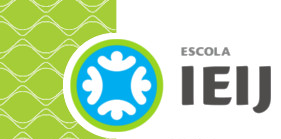 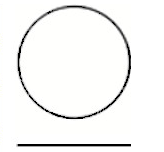 30 de janeiro de 2021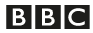 Um esforço científico global levou ao desenvolvimento de uma série de vacinas contra o novo coronavírus, que prometem ajudar a proteger as pessoas à covid-19 no mundo.Descubra como essas vacinas foram dos laboratórios aos braços das pessoas em tempo recorde.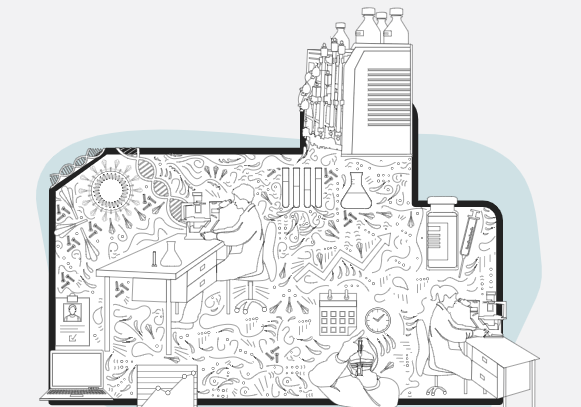 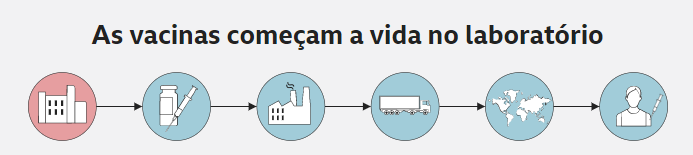 Os cientistas começaram a busca por uma vacina contra o novo coronavírus em janeiro de 2020.Em um esforço colaborativo nunca visto antes, equipes do mundo todo trabalharam em vários estágios de desenvolvimento ao mesmo tempo — fazendo o trabalho de 10 anos em menos de 12 meses.Os pesquisadores estudaram o vírus em detalhes para descobrir como combatê-lo. Os pesquisadores testaram esses antígenos usando modelos de computador e células em laboratório, monitorando os efeitos colaterais.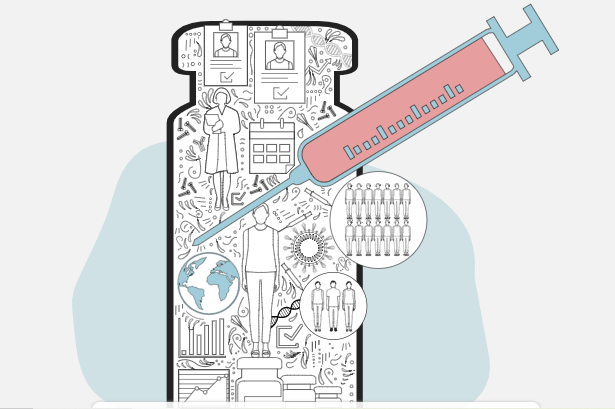 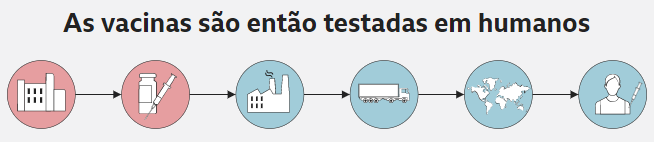 Uma vez que os testes laboratoriais foram concluídos, as vacinas foram aplicadas em voluntários no mundo todo para garantir que fossem seguras e eficazes, mas também para calcular a dosagem.Os resultados dos testes bem-sucedidos foram então enviados para aprovação dos órgãos que regulamentam o uso seguro de medicamentos.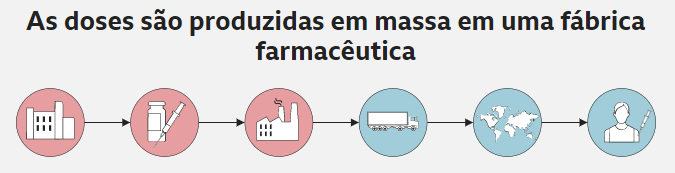 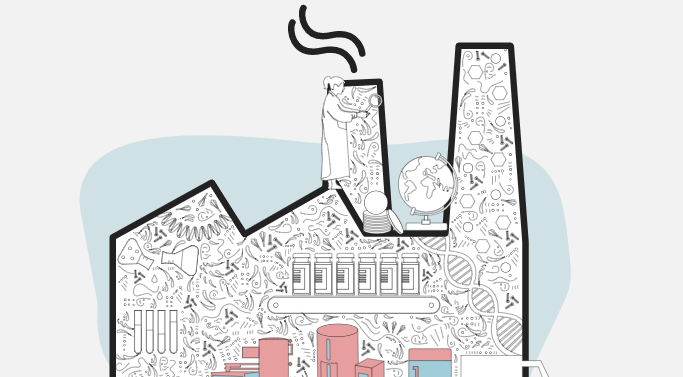 Normalmente, é neste ponto — depois que um medicamento é aprovado — que as empresas farmacêuticas começam a aumentar a produção.O processo de fabricação de uma vacina envolve a produção do ingrediente ativo em grandes quantidades e a mistura com outros ingredientes.Esses grandes lotes de vacina são verificados quanto à qualidade antes de serem colocados em frascos e transportados.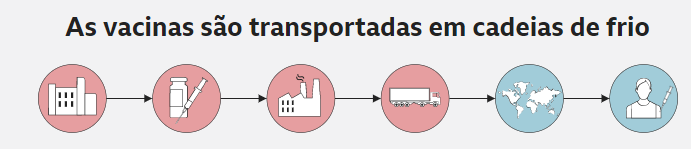 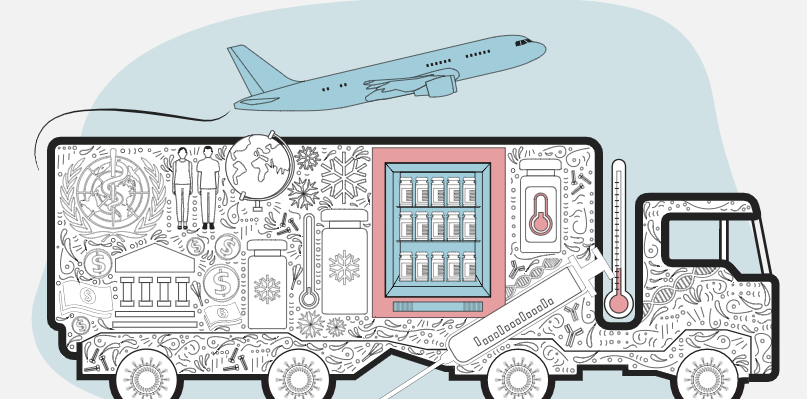 Uma vez liberadas pelos fabricantes, as vacinas são enviadas por uma "cadeia de frio" para garantir que sejam sempre mantidas na temperatura certa.A maioria das vacinas tradicionais precisa ser mantida entre 2°C e 8°C, mas algumas das vacinas contra covi-19 exigem temperaturas muito mais frias.Garantir que as vacinas estejam disponíveis para aqueles que mais precisam, não apenas para aqueles que podem comprá-las, é importante para acabar com a pandemia global.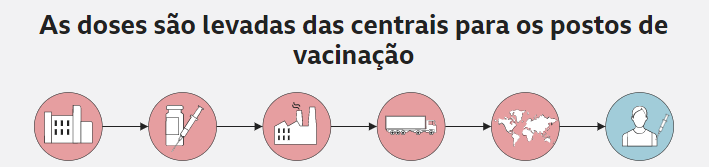 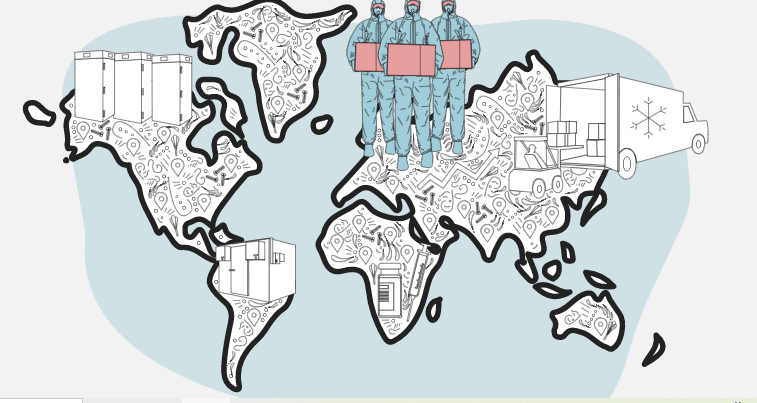 Assim que uma vacina chega a um país, a qualidade do lote é testada em um local seguro antes de ser distribuída.A vacina da Pfizer requer freezers especializados, e vários países criaram "fazendas" de freezers — depósitos contendo um grande número de freezers — para mantê-la segura.Depois de liberados pelos testadores, lotes menores são transportados novamente em veículos com temperatura controlada para hospitais, farmácias, clínicas e outros centros de vacinação.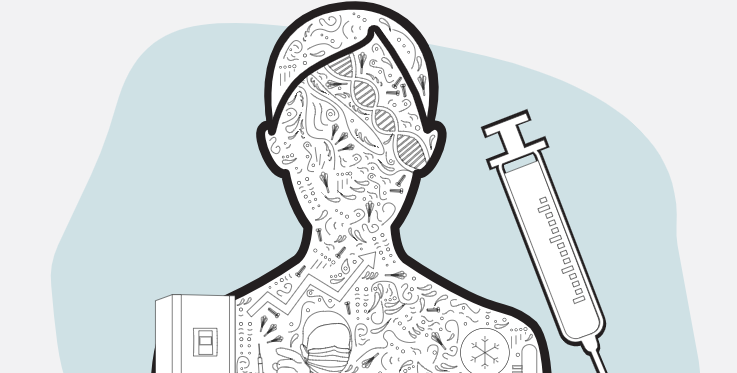 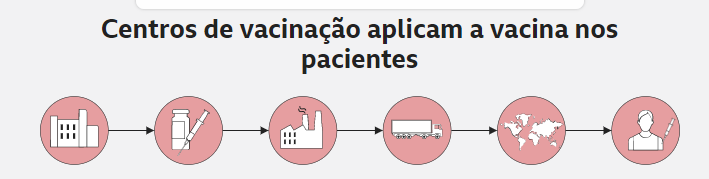 Funcionários treinados nos centros de vacinação recebem esses lotes menores e garantem que sejam armazenados corretamente à espera dos pacientes.Vacinas congeladas exigem descongelamento e algumas também precisam ser diluídas antes de estarem prontas para uso.Uma vez inserida na seringa, a solução é injetada na parte superior do braço do paciente, onde começa seu verdadeiro trabalho.PROPOSTA: 	Após a leitura do artigo, grife 5 palavras-chave (as mais importantes) de cada subtítulo no próprio texto. 	Em seguida, escreva-as nos espaços a seguir. 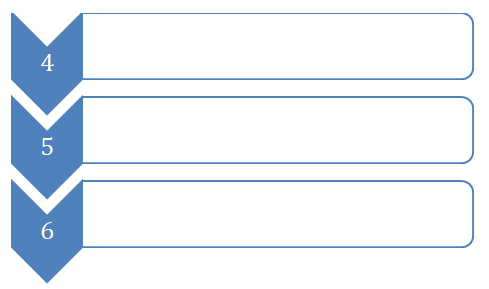 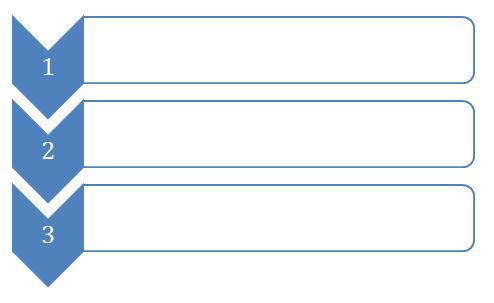 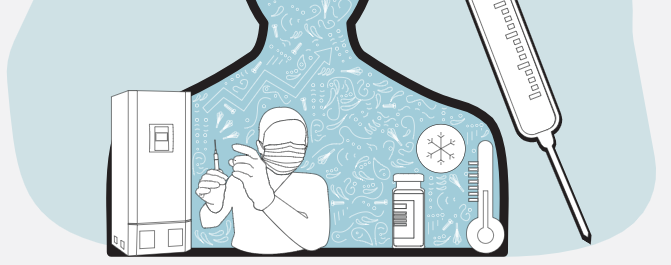 